Yakovlev Georgii IgorevichExperience:Position applied for: CookDate of birth: 10.05.1985 (age: 32)Citizenship: UkraineResidence permit in Ukraine: NoCountry of residence: UkraineCity of residence: ChornomorskPermanent address: shkolniy pereulok 4B, Room 51-52Contact Tel. No: +38 (063) 766-34-35 / +38 (093) 908-19-42E-Mail: yakovleva29071@gmail.comU.S. visa: NoE.U. visa: NoUkrainian biometric international passport: Not specifiedDate available from: 01.01.2014English knowledge: ModerateMinimum salary: 1500 $ per monthPositionFrom / ToVessel nameVessel typeDWTMEBHPFlagShipownerCrewingCook29.04.2012-27.03.2013MSC SokotraContainer Ship6011743620-panamaseasinght marine companyGOLDENPORTCook14.08.2014-13.02.2012POS.YANTIANContainer Ship48305-PANAMAPRUNELA SHIPHOLDING S.AGOLENPORTCook03.03.0010-03.10.2010MSC ADAContainer Ship195739300-LIBERIAGOLDENPORTCook10.04.2009-21.01.2010msc SokotraContainer Ship60111743620-PANAMASEASING MARINE COMPANYGOLDENPORT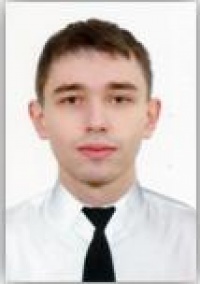 